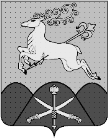 КОНТРОЛЬНО-СЧЕТНАЯ ПАЛАТАМУНИЦИПАЛЬНОГО ОБРАЗОВАНИЯКАВКАЗСКИЙ РАЙОНР А С П О Р Я Ж Е Н И Еот «01» октября 2021 года № 17-ргород Кропоткин	Руководствуясь Указом Президента Российской Федерации от 13 апреля 2010 г. №460 «О Национальной стратегии противодействия коррупции и Национальном плане противодействия коррупции», в соответствии с Указом Президента Российской Федерации от 16 августа 2021 г. «478 «О Национальном плане противодействия коррупции на 2021-2024 годы», распоряжением главы администрации (губернатора) Краснодарского края от 30 сентября 2008 года №789-р «О мерах по противодействию коррупции в Краснодарском крае»,  распоряжением главы администрации (губернатора) Краснодарского края от 13 сентября 2021 г. № 242-р «О внесении изменений в некоторые правовые акты главы администрации (губернатора) Краснодарского края:1. Утвердить План противодействия коррупции в Контрольно-счетной палате муниципального образования Кавказский район (далее – План) согласно приложению к настоящему распоряжению.2. Заместителю председателя Контрольно-счетной палаты муниципального образования Кавказский район – Шатохиной Е.Д. обеспечить размещение (опубликование) настоящего распоряжения на официальном сайте Контрольно-счетной палаты муниципального образования Кавказский район в информационно-телекоммуникационной сети «Интернет».3. Контроль за выполнением настоящего распоряжения оставляю за собой.4. Распоряжение вступает в силу со дня его подписания.Председатель				                      			    А.В. Арутюнова                                                                                                       Приложение №1                                                                                           к распоряжению Контрольно-счетной                                                                                           палаты МО Кавказский район                                                                                            от 01.10.2021 г. № 17-рПЛАН МЕРОПРИЯТИЙпо противодействию коррупции в Контрольно-счетной палате муниципального образования Кавказский район Председатель КСП МО КР                                                                                    А.В. Арутюнова№п/пМероприятияСрок исполнения мероприятияИсполнитель мероприятия12341.Противодействие коррупции в Контрольно-счетной палате муниципального образования Кавказский район1.Противодействие коррупции в Контрольно-счетной палате муниципального образования Кавказский район1.Противодействие коррупции в Контрольно-счетной палате муниципального образования Кавказский район1.Противодействие коррупции в Контрольно-счетной палате муниципального образования Кавказский район1.1Организация мероприятий по профессиональному развитию в области противодействия коррупции для муниципальных служащих, в должностные обязанности которых входит участие в противодействии коррупции, в том числе их обучение по дополнительным профессиональным программам в области противодействия коррупциив течение годаКонтрольно-счетная палата муниципального образования Кавказский район1.2Организация мероприятий по профессиональному развитию в области противодействия коррупции для лиц, первые поступивших на муниципальную службу, и замещающих должности, связанные с соблюдением антикоррупционных стандартовв течение годаКонтрольно-счетная палата муниципального образования Кавказский район1.3Организация мероприятий по профессиональному развитию в области противодействия коррупции для муниципальных служащих, в должностные обязанности которых входит участие в проведении закупок товаров, работ, услуг, для обеспечения муниципальных нужд, в том числе их обучение по дополнительным профессиональным программам в области противодействия коррупциив течение годаКонтрольно-счетная палата муниципального образования Кавказский район1.4Анализ сведений о доходах, об имуществе и обязательствах имущественного характера, представленных гражданами, претендующими на замещение должностей муниципальной службы, муниципальными служащими, руководителями муниципальных учрежденийв течение годаКонтрольно-счетная палата муниципального образования Кавказский район1.5Осуществление проверок достоверности и полноты сведений о доходах, об имуществе и обязательствах имущественного характера, соблюдение запретов и ограничений, исполнения обязанностей, установленных в целях противодействия коррупции, в отношении лиц, замещающих должности муниципальной службыв течение годаКонтрольно-счетная палата муниципального образования Кавказский район1.6Организация работы по рассмотрению уведомлений муниципальных служащих о факте обращения в целях склонения к совершению коррупционных правонарушенийв течение годаКонтрольно-счетная палата муниципального образования Кавказский район1.7Осуществление контроля исполнения муниципальными служащими обязанности по предварительному уведомлению представителя нанимателя (работодателя) о выполнении иной оплачиваемой работыв течение годаКонтрольно-счетная палата муниципального образования Кавказский район1.8Мониторинг исполнения установленного порядка сообщения муниципальными служащими о получении подарка в связи с их должностным положением или исполнением ими должностных обязанностейв течение годаКонтрольно-счетная палата муниципального образования Кавказский район1.9Мониторинг исполнения муниципальными служащими обязанности передавать принадлежащие им ценные бумаги (доли участия, паи в уставных (складочных) капиталах организаций) в доверительное управление в целях предотвращения или урегулирования конфликта интересовв течение годаКонтрольно-счетная палата муниципального образования Кавказский район1.10Мониторинг соблюдения порядка участия лиц, замещающих должности муниципальной службы, в управлении коммерческими и некоммерческими организациямив течение годаКонтрольно-счетная палата муниципального образования Кавказский район1.11Информирование муниципальных служащих о требованиях законодательства Российской Федерации о противодействии коррупции и его изменениях, формирование антикоррупционного поведенияв течение годаКонтрольно-счетная палата муниципального образования Кавказский район1.12Проведение в установленном порядке антикоррупционной экспертизы проектов муниципальных нормативных правовых актовв течение годаКонтрольно-счетная палата муниципального образования Кавказский район1.13Проведение комплекса мероприятий по обеспечению открытости и прозрачности процедур (правил) определения стоимости находящихся в муниципальной собственности объектов недвижимого имущества и акций (долей участия в уставных (складочных) капиталах и паев в паевых фондах организаций) при принятии решений о распоряжении указанным имуществом путем отчуждения, передачи в аренду, внесения в уставной капитал или паевой фонд организации имущественного взноса, а также при приобретении объектов недвижимого имущества и акций (доле участия в уставных (складочных) капиталах и паев в паевых фондах организаций) в муниципальную собственностьв течение годаКонтрольно-счетная палата муниципального образования Кавказский район1.14Мониторинг соблюдения законодательства Российской Федерации о противодействии коррупции в муниципальных унитарных предприятиях и муниципальных учрежденияхв течение годаКонтрольно-счетная палата муниципального образования Кавказский район1.15Организация работы по рассмотрению сообщений, поступивших по различным каналам получения информации («горячая линия», телефон доверия, электронная приемная), по которым граждане могут конфиденциально, не опасаясь преследования, сообщать о возможных коррупционных правонарушениях, а также анализ практики рассмотрения и проверки полученной информации и принимаемых мер реагированияв течение годаКонтрольно-счетная палата муниципального образования Кавказский район